GENEZA BOGURODZICYGatunek: Kim jest podmiot liryczny? Jakie prośby wypowiada?Środki stylistyczne:Motyw deesis:ARCHAIZMY W „BOGURODZICY”Rodzaje archaizmów:Przykłady archaizmów w pieśni:Jak wykorzystać wiedzę o archaizmach w interpretacji „Bogurodzicy”?Epoka historycznoliterackaFilozofia epokiIdeologia epokiCele literatury Tematyka AutorCzas powstaniaLegenda powstaniaFONETYCZNEFLEKSYJNESKŁADNIOWESŁOWOTWÓRCZELEKSYKALNEZNACZENIOWEFRAZEOLOGICZNE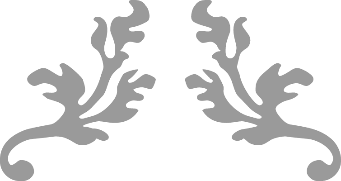 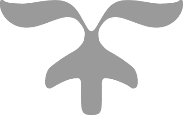 